Afspraken OBS Rozengaardsweide 2021-2022Bedacht door alle kinderen van de school!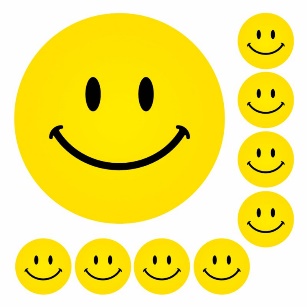 Uitgangspunt:  lach iedere dag!Wij vertrouwen elkaarNiemand speelt de baas, we luisteren naar elkaar, we spelen fijn samenNiemand lacht uitNiemand blijft zieligIedereen hoort erbijWe houden de klas en de school netjesWij helpen elkaar bij pestenWe komen niet ongevraagd aan elkaars spullenWe luisteren naar elkaarWij hebben samen plezier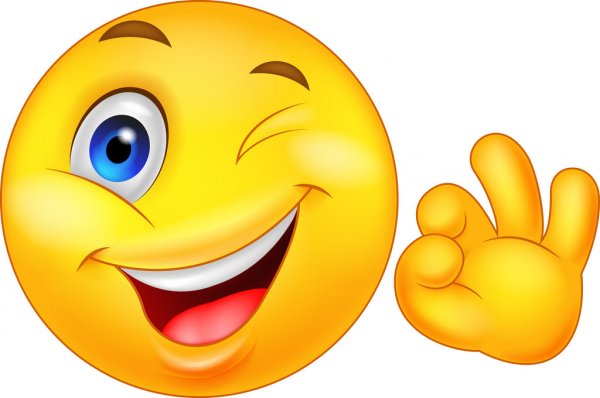 